ПРЕСС-РЕЛИЗ  23.05.2018«СмоленскАтомЭнергоСбыт» пресекает факты хищения электроэнергии Специалисты филиала «СмоленскАтомЭнергоСбыт» в ходе проведения рейдов и контрольных обходов выявляют случаи несанкционированного потребления гражданами электрической энергии. Как правило, на нарушение закона недобросовестные потребители идут в том случае, когда в отношении них ранее было применено ограничение электроснабжения в связи с наличием задолженности. В отношении таких граждан будет произведено повторное ограничение электроснабжения и составлен протокол об административном правонарушении. Помимо долга за неоплаченную вовремя электроэнергию, им придется оплатить услуги за введение режима ограничения, а после погашения задолженности – еще и услуги подключения к сетям электрической энергии. Подобный случай был зафиксирован в Ярцевском районе. Гражданин в течение нескольких месяцев не оплачивал счета за свет. В итоге на лицевом счете образовалась задолженность. Абоненту было вручено уведомление о предстоящем ограничении, однако оплаты долга так и не последовало, после чего в назначенный день энергетики провели отключение. Вместо того, чтобы погасить задолженность, «находчивый» должник самовольно подключился к электрическим сетям и в его доме снова появился свет. Когда вскоре этот факт выяснился, нарушителя закона отключили повторно и гражданину был выставлен счет за безучетное потребление электрической энергии. Помимо этого, был составлен акт об административном правонарушении на основании ст.7.19 КоАП РФ за самовольное (безучетное) подключение электрической энергии, что повлекло за собой наложение штрафа в размере 10 000 рублей.Таким образом, нарушитель теперь оплачивает основной долг за электропотребление, долг по акту безучетного потребления, штраф за административное правонарушение, а также стоимость услуг отключения и подключения электрической энергии. «СмоленскАтомЭнергоСбыт» обращает внимание граждан: если вы заметили, что кто-то из соседей незаконно подключился к электрическим сетям, немедленно сообщите об этом в ресурсоснабжающую организацию, свою управляющую компания, либо в правоохранительные органы. Ведь из-за тех, кто незаконно вмешивается в работу электрооборудования, могут пострадать и все соседи. Действия энерговоров приводят к снижению качества электроснабжения добросовестных потребителей, в доме происходят скачки напряжения и отключения электричества. Кроме того, такие действия могут закончиться серьезной травмой, как нарушителя, так и посторонних лиц. В случае, если вы обнаружили некорректную работу своего счетчика электроэнергии или повреждение пломбы, необходимо обратиться в управляющую кампанию, либо в филиал «СмоленскАтомЭнергоСбыт». «СмоленскАтомЭнергоСбыт» - филиал АО «АтомЭнергоСбыт», гарантирующего поставщика электроэнергии в Смоленской области, обслуживающий более 12 тыс. юридических лиц и 380 тыс. жителей региона.АО «АтомЭнергоСбыт» — энергосбытовая компания, выполняющая функции гарантирующего поставщика электроэнергии в четырех регионах РФ. Центральный офис организации расположен в Москве, филиалы и обособленные подразделения АО «АтомЭнергоСбыт» работают в Курской, Мурманской, Смоленской и Тверской областях. Клиентами АО «АтомЭнергоСбыт» являются более 50 тыс. юридических лиц и около 2 млн домохозяйств. Объем реализованной филиалами и обособленными подразделениями АО «АтомЭнергоСбыт» электроэнергии в 2017 году превысил 16 млрд кВтч. Компания входит в контур управления АО «Концерн Росэнергоатом» — энергетического дивизиона ГК «Росатом».Информация о деятельности компании регулярно обновляется на корпоративном сайте www.atоmsbt.ruПресс-служба филиала «СмоленскАтомЭнергоСбыт»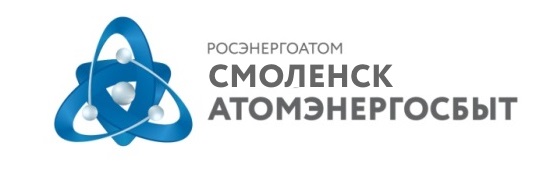 АО «АтомЭнергоСбыт»Филиал «СмоленскАтомЭнергоСбыт» Пресс-служба ул. Тенишевой, д. 15, г. Смоленск, 214014тел: (4812) 68-75-40 e-mail: pressa@smolensk.atomsbt.ru   www.atomsbt.ru  